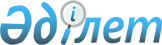 Облыстық мәслихаттың 2007 жылғы 14 желтоқсандағы N 40 "2008 жылға арналған облыстық бюджет туралы" шешіміне өзгерістер мен толықтырулар енгізу туралы
					
			Күшін жойған
			
			
		
					Ақтөбе облыстық мәслихатының 2008 жылғы 26 наурыздағы N 44 шешімі. Ақтөбе облысының Әділет департаментінде 2008 жылдың 03 сәуірде N 3239 тіркелді. Күші жойылды - Ақтөбе облысы мәслихатының 2009 жылғы 15 шілдедегі N 221 шешімімен



      


Ескерту.


 


Күші жойылды - Ақтөбе облысы мәслихатының 2009 жылғы 15 шілдедегі N 221 шешімімен



      Қазақстан Республикасының 2001 жылғы 23 қаңтардағы 148-ІІ "Қазақстан Республикасындағы жергілікті мемлекеттік басқару туралы"»Заңының 
 6 бабына 
 және Қазақстан Республикасының 2004 жылғы 24 сәуірдегі 548-ІІ Бюджеттік Кодексінің 
 111 бабының 
 5 тармағына сәйкес 

облыстық мәслихат ШЕШІМ ЕТЕДІ:




 




       1. Облыстық мәслихаттың Ақтөбе облысының әділет департаментінде 2008 жылғы 8 қаңтарда N 3236 тіркелген, 2008 жылғы 22 қаңтарда "Актюбинский вестник" және "Ақтөбе" газеттерінің 8 жарияланған 2007 жылғы 14 желтоқсандағы N 40 "2008 жылға арналған облыстық бюджет туралы" 
 шешіміне 
 мынадай өзгерістер мен толықтырулар енгізілсін:



      1)1 тармақта:



      1) тармақшасында:



      кірістер - "52 039 908" деген цифрлар "52 052 314,8" деген цифрлармен ауыстырылсын;



      трансферттер түсімдері бойынша -



      "34 449 733" деген цифрлар "34 462 139,8" деген цифрлармен ауыстырылсын;



      2) тармақшасында:



      шығындар - "51 749 032" деген цифрлар"51 919 032,5" деген цифрлармен ауыстырылсын;



      мынадай мазмұнда 8) тармақшасымен толықтырылсын:



      бюджеттік қаражаттар қалдықтарының қозғалысы 157 593,7 мың теңге.



      2) 8 тармақта:



      "63 040" деген цифрлар«"263 040"»деген цифрлармен ауыстырылсын;



      3) 14 тармақ мынадай мазмұнда отыз төртінші абзацпен толықтырылсын:



      "Мәдениет объектілерін дамыту" бағдарламасына Астана қаласындағы Ә. Молдағұлова атындағы мемориалдық кешен құрылысына 200 000 мың теңге;



      4) көрсетілген шешімдегі 1 қосымша осы шешімдегі 1 қосымшаға сәйкес редакцияда жазылсын.



 




       2. Қаржы жылы басындағы сомасы 64593,7 мың теңге бюджеттік қаражаттардың бос қалдықтары және Ақтөбе қаласы мен аудандардың  бюджеттерінде сомасы 12278,4 мың теңге пайдаланылмаған трансферттердің қайтарылуы есебінен 2008 жылға арналған облыстық бюджетке облыс әкімдігінің 2008 жылғы 18 қаңтардағы 12 қаулысымен түзету енгізілгендігі еске алынсын.



 




       3. Осы шешім Ақтөбе облысының әділет департаментінде мемлекеттік тіркеуден өткен күннен бастап күшіне енеді және 2008 жылғы 1 қаңтардан бастап қолданысқа енгізіледі.


      Облыстық мәслихат          Облыстық мәслихаттың




      сессиясының                төрағасы хатшысы




      Қ. ЖҰМАБАЕВ                А. ЕСІРКЕПОВ





             Облыстық мәслихаттың 



2008 жылғы 26 наурыздағы



44 шешіміне 1 ҚОСЫМША


2008 жылға арналған облыстық бюджет


					© 2012. Қазақстан Республикасы Әділет министрлігінің «Қазақстан Республикасының Заңнама және құқықтық ақпарат институты» ШЖҚ РМК
				
санаты

сыныбы

ішкі сыныбы

ерекшелігі

Кірістер атауы

Сомасы (мың теңге)


1



2



3



4



5



6



К


і


р


істер



52 052 314,8



1



Салы


қ


ты


қ


 т


үсiмдер



17 238 312


01

Табыс салығы

7 449 042

2

Жеке табыс салығы

7 449 042

01

Төлем көзінен ұсталатын жеке табыс салығы

7 449 042

03

Әлеуметтік салық

8 140 511

1

Әлеуметтік салық

8 140 511

01

Әлеуметтік салық

8 140 511

05

Тауарларға, жұмыстарға және қызметтер көрсетуге салынатын iшкi салықтар

1 648 759

3

Табиғи және басқа ресурстарды пайдаланғаны үшiн түсетiн түсiмдер

1 648 759

03

Жер бетіне жақын көздердегі су ресурстарын пайдаланғаны үшін төлем

910

04

Орманды пайдаланғаны үшiн төлем

138

16

Қоршаған ортаға эмиссия үшін төленетін төлемақы

1 647 711


2



Салы


қ


ты


қ


 емес т


үсiмдер



351 863


01

Мемлекет меншiгінен түсетiн түсімдер

1 623

7

Мемлекеттік бюджеттен берілген кредиттер бойынша сыйақылар (мүдделер)

1 623

06

Қарыз алушы банктерге жергілікті бюджеттен берілген бюджеттік кредиттер бойынша сыйақылар (мүдделер)

1 623

04

Мемлекеттік бюджеттен қаржыландырылатын, сондай-ақ Қазақстан Республикасы Ұлттық Банкінің бюджетінен (шығыстар сметасынан) ұсталатын және қаржыландырылатын мемлекеттік мекемелер салатын айыппұлдар, өсімпұлдар, санкциялар, өндіріп алулар

1 000

1

Мемлекеттік бюджеттен қаржыландырылатын, сондай-ақ Қазақстан Республикасы Ұлттық Банкінің бюджетінен (шығыстар сметасынан) ұсталатын және қаржыландырылатын мемлекеттік мекемелер салатын айыппұлдар, өсімпұлдар, санкциялар, өндіріп алулар

1 000

12

Түзету жұмыстарына сотталғандардың еңбекақысынан ұсталатын түсімдер

1 000

06

Басқа да салықтық емес түсімдер

349 240

1

Басқа да салықтық емес түсімдер

349 240

09

Жергілікті бюджетке түсетін салықтық емес басқа да түсімдер

349 240


4



Трансферттерден т


үсетiн түсімдер



34 462 139,8


01

Төмен тұрған мемлекеттiк басқару органдарынан алынатын трансферттер

4 000 178,8

2

Аудандық (қалалық) бюджеттерден трансферттер

4 000 178,8

01

Бюджеттік алып қоюлар

3 987 772

02

Нысаналы пайдаланылмаған (толық пайдаланылмаған) трансферттерді қайтару

12 406,8

02

Мемлекеттік басқарудың жоғары тұрған органдарынан түсетін трансферттер

30 461 961

1

Республикалық бюджеттен түсетін трансферттер

30 461 961

01

Ағымдағы нысаналы трансферттер

3 464 531

02

Нысаналы даму трансферттері 

11 274 740

03

Субвенциялар

15 722 690

Функ тобы

Ішкі функция

Бюджеттік бағдар әкім шісі

Бағдарлама

ШЫҒЫСТАР  АТАУЫ

Сомасы (мың теңге)


1



2



3



4



5



6



II. Шы


ғындар



51 919 032,5



1



Жалпы сипатта


ғ


ы мемлекеттiк қызметтер



798 326


01

Мемлекеттiк басқарудың жалпы функцияларын орындайтын өкiлдi, атқарушы және басқа органдар

587 229

110

Облыс мәслихатының аппараты

29 418

001

Облыс мәслихатының қызметін қамтамасыз ету

29 418

120

Облыс әкімінің аппараты

557 811

001

Облыс әкімнің қызметін қамтамасыз ету

394 267

002

Ақпараттық жүйелер құру

10 000

113

Жергілікті бюджеттерден алынатын трансферттер

153 544

02

Қаржылық қызмет

113 284

257

Облыстың қаржы департаменті

113 284

001

Қаржы департаментінің қызметін қамтамасыз ету

74 131

003

Біржолғы талондарды беруді ұйымдастыру және біржолға талондарды өткізуден түсетін сомаларды толық жиналуын қамтамасыз ету

32 153

009

Коммуналдық меншікті жекешелендіруді ұйымдастыру

2 000

010

Коммуналдық меншікке түскен мүлікті есепке алу, сақтау, бағалау және сату

5 000

05

Жоспарлау және статистикалық қызмет

84 397

258

Облыстың экономика және бюджеттік жоспарлау департаменті

84 397

001

Экономика және бюджеттік жоспарлау департаментінің қызметін қамтамасыз ету

84 397

09

Жалпы сипаттағы өзге де мемлекеттiк қызметтер

13 416

120

Облыс әкімінің аппараты

13 416

008

Мемлекеттік қызметшілерді компьютерлік сауаттылыққа оқытуға аудандар (облыстық маңызы бар қалалар) бюджеттеріне берілетін нысаналы даму трансферттер

13 416


2



Қор


ғаныс



226 355


01

Әскери мұқтаждар

47 725

250

Облыстың жұмылдыру дайындығы, азаматтық қорғаныс, авариялар мен дүлей апаттардың алдын алуды және жоюды ұйымдастыру  басқармасы

47 725

003

Жалпыға бірдей әскери міндетті атқару шеңберіндегі іс-шаралар

25 498

007

Аумақтық қорғанысты дайындау және облыстық ауқымдағы аумақтық қорғаныс

22 227

02

Төтенше жағдайлар жөнiндегi жұмыстарды ұйымдастыру

178 630

250

Облыстың жұмылдыру дайындығы, азаматтық қорғаныс, авариялар мен дүлей апаттардың алдын алуды және жоюды ұйымдастыру  басқармасы

142 630

2

02

250

001

Облыстың жұмылдыру дайындығы, азаматтық қорғаныс, авариялар мен дүлей апаттардың алдын алуды және жоюды ұйымдастыру басқармасының қызметін қамтамасыз ету

29 346

005

Облыстық ауқымдағы жұмылдыру дайындығы және жұмылдыру

43 170

006

Облыстық ауқымдағы төтенше жағдайлардың алдын алу және оларды жою

70 114

271 

Облыстың құрылыс департаменті

36 000

002

Жұмылдыру дайындығы мен төтенше жағдайлардың объектілерін дамыту

36 000


3



Қо


ғамдық тәртіп, қауіпсіздік, қ


ұқық, сот, қылмыстық-атқару қызметі



2 361 978


01

Құқық қорғау қызметi

2 361 978

252

Облыстық бюджеттен қаржыландырылатын атқарушы ішкі істер органы

2 191 978

001

Облыстық бюджеттен қаржыландырылатын атқарушы ішкі істер органының қызметін қамтамасыз ету

2 105 219

002

Облыс аумағында қоғамдық тәртiптi қорғау және қоғамдық қауiпсiздiктi қамтамасыз ету

83 759

003

Қоғамдық тәртіпті қорғауға қатысатын азаматтарды көтермелеу

3 000

271

Облыстың құрылыс департаменті

170 000

003

Ішкі істер органдарының объектілерін дамыту

170 000


4



Бiлiм беру



9 010 549


02

Бастауыш, негізгі орта және жалпы орта білім беру

2 866 313

260

Облыстың дене шынықтыру және спорт басқармасы

824 244

006

Балаларға спорт бойынша қосымша білім беру

784 922

007

Мамандандырылған білім беру ұйымдарында спорттағы дарынды балаларға жалпы білім беру

39 322

261

Облыстың білім беру департаменті

2 042 069

003

Арнайы білім беретін оқу бағдарламалары бойынша жалпы білім беру

585 873

006

Мамандандырылған білім беру ұйымдарында дарынды балаларға жалпы білім беру

419 377

018

Жаңадан іске қосылатын білім беру объектілерін ұстауға аудандар (облыстық маңызы бар қалалар) бюджеттеріне берілетін ағымдағы нысаналы трансферттер

59 674

026

Аудандар (облыстық маңызы бар қалалар) бюджеттеріне білім беру саласында мемлекеттік жүйенің жаңа технологияларын енгізуге берілетін ағымдағы нысаналы трансферттер

385 953


4


02

261

048

Аудандардың (облыстық маңызы бар қалалардың) бюджеттеріне бастауыш, негізгі орта және жалпы орта білім беретін мемлекеттік мекемелердегі физика, химия, биология кабинеттерін оқу жабдығымен жарақтандыруға берілетін ағымдағы нысаналы трансферттер

402 787

058

Аудандардың (облыстық маңызы бар қалалардың) бюджеттеріне бастауыш, негізгі орта және жалпы орта білім беретін мемлекеттік мекемелерде лингафондық және мультимедиалық кабинеттер құруға берілетін ағымдағы нысаналы трансферттер

188 405

04

Техникалық және кәсіптік, орта білімнен кейінгі білім беру

1 493 020

253

Облыстың денсаулық сақтау департаменті

94 573

024

Техникалық және кәсіптік білім беру ұйымдарында мамандар даярлау

94 573

261

Облыстың білім беру департаменті

1 398 447

024

Техникалық және кәсіптік білім беру ұйымдарында мамандар даярлау

1 398 447

05

Мамандарды қайта даярлау және біліктіліктерін арттыру

154 163

252

Облыстық бюджеттен қаржыландырылатын атқарушы ішкі істер органы

27 393

007

Кадрлардың біліктілігін арттыру және оларды қайта даярлау

27 393

253

Облыстың денсаулық сақтау департаменті

34 505

003

Кадрларының біліктілігін арттыру және оларды қайта даярлау

34 505

261

Облыстың білім беру департаменті

92 265

010

Кадрлардың біліктілігін арттыру және оларды қайта даярлау

92 265

09

Бiлiм беру саласындағы өзге де қызметтер

4 497 053

261

Облыстың білім беру департаменті

1 040 683

001

Білім беру департаментінің қызметін қамтамасыз ету

52 894

004

Білім берудің мемлекеттік облыстық мекемелерінде білім беру жүйесін ақпараттандыру

18 515

005

Білім берудің мемлекеттік облыстық мекемелер үшін оқулықтар мен оқу-әдiстемелiк кешендерді сатып алу және жеткізу

18 410

007

Облыстық ауқымда мектеп олимпиадаларын, мектептен тыс іс-шараларды және конкурстар өткізу

76 193

011

Балалар мен жеткіншектердің психикалық денсаулығын зерттеу және халыққа психологиялық-медициналық- педагогикалық консультациялық көмек көрсету

67 771

012

Дамуында проблемалары бар балалар мен жеткіншектердің оңалту және әлеуметтік бейімдеу

54 219

014

Аудандық (облыстық маңызы бар қалалар) бюджеттерге электрондық үкімет шеңберінде адами капиталды дамытуға  берілетін нысаналы даму трансферттері

31 000

108

Жергілікті бюджеттік инвестициялық жобалардың (бағдарламалардың) техникалық-экономикалық негіздемелерін әзірлеу және оларға сараптама жасау

13 600

113

Жергілікті бюджеттерден алынатын трансферттер

644 826

116

Электрондық үкімет шеңберінде адами капиталды дамыту

63 255

271

Облыстың құрылыс департаменті

3 456 370

004

Білім беру объектілерін салуға және қайта жаңартуға аудандар (облыстық маңызы бар қалалар) бюджеттеріне берілетін нысаналы даму трансферттер

3 426 370

005

Білім беру объектілерін дамыту

30 000


5



Денсаулық сақтау



15 031 273


01

Кең бейiндi ауруханалар

3 663 052

253

Облыстың денсаулық сақтау департаменті

3 663 052

004

Бастапқы медициналық-санитарлық көмек және денсаулық сақтау ұйымдары мамандарының жолдамасы бойынша стационарлық медициналық көмек көрсету

3 663 052

02

Халықтың денсаулығын қорғау

955 483

253

Облыстың денсаулық сақтау департаменті

404 355

005

Жергiлiктi денсаулық сақтау ұйымдары үшiн қан, оның құрамдас бөліктері мен препараттарын өндiру

247 929

006

Ана мен баланы қорғау

130 613

007

Салауатты өмір салтын насихаттау

25 052

017

Шолғыншы эпидемиологиялық қадағалау жүргізу үшін тест-жүйелерін сатып алу

761

269

Облыстың мемлекеттік санитарлық-эпидемиологиялық қадағалау департаменті

551 128

001

Мемлекеттік санитарлық-эпидемиологиялық қадағалау департаментінің қызметін қамтамасыз ету

220 382

002

Халықтың санитарлық-эпидемиологиялық салауаттылығы

326 820

003

Індетке қарсы күрес

3 926

03

Мамандандырылған медициналық көмек

2 914 215

269

Облыстың мемлекеттік санитарлық-эпидемиологиялық қадағалау департаменті

276 814

007

Халыққа иммундық алдын алуды жүргізу үшін дәрілік заттарды, вакциналарды және басқа иммунды биологиялық препараттарды орталықтандырылған сатып алу

276 814

253

Облыстың денсаулық сақтау департаменті

2 637 401

009

Әлеуметтік-елеулі және айналадағылар үшін қауіп төндіретін аурулармен ауыратын адамдарға медициналық көмек көрсету

2 333 088

019

Туберкулез ауруларын туберкулез ауруларына қарсы препараттарымен қамтамасыз ету

74 732

020

Диабет ауруларын диабетке қарсы препараттарымен қамтамасыз ету

70 185


5


03

253

021

Онкологиялық ауруларды химия препараттарымен қамтамасыз ету

88 697

022

Бүйрек жетімсіз ауруларды дәрі-дәрмек құралдарымен, диализаторлармен, шығыс материалдарымен және бүйрегі алмастырылған ауруларды дәрі-дәрмек құралдарымен қамтамасыз ету

70 699

04

Емханалар

4 016 872

253

Облыстың денсаулық сақтау департаменті

4 016 872

010

Халыққа бастапқы медициналық-санитарлық көмек көрсету

3 084 974

014

Халықтың жекелген санаттарын амбулаториялық деңгейде дәрілік заттармен және мамандандырылған балалар және емдік тамақ өнімдерімен қамтамасыз ету

931 898

05

Медициналық көмектiң басқа түрлерi

623 776

253

Облыстың денсаулық сақтау департаменті

623 776

011

Жедел және шұғыл көмек көрсету

531 717

012

Төтенше жағдайларда халыққа медициналық көмек көрсету

92 059

09

Денсаулық сақтау саласындағы өзге де қызметтер

2 857 875

253

Облыстың денсаулық сақтау департаменті

156 104

001

Денсаулық сақтау департаментінің қызметін қамтамасыз ету

49 508

008

Қазақстан Республикасында ЖҚТБ індетінің алдын алу және қарсы күрес жөніндегі іс-шараларды іске асыру

12 336

013

Патологоанатомиялық союды жүргізу

55 369

016

Азаматтарды елді мекеннің шегінен тыс емделуге тегін және жеңілдетілген жол жүрумен қамтамасыз ету

7 953

018

Ақпараттық талдау орталықтарының қызметін қамтамасыз ету

25 938

108

Жергілікті бюджеттік инвестициялық жобалардың (бағдарламалардың) техникалық-экономикалық негіздемелерін әзірлеу және оларға сараптама жасау

5 000

271

Облыстың құрылыс департаменті

2 701 771

007

Денсаулық сақтау объектілерін дамыту

2 701 771


6



Әлеуметтiк көмек және әлеуметтiк қамсыздандыру



754 725


01

Әлеуметтiк қамсыздандыру

508 051

256

Облыстың жұмыспен қамтылу мен әлеуметтік бағдарламаларды үйлестіру департаменті

216 026

002

Жалпы үлгідегі мүгедектер мен қарттарды әлеуметтік қамтамсыз ету

216 026

261

Облыстың білім беру департаменті

292 025

015

Жетiм балаларды, ата-анасының қамқорлығынсыз қалған балаларды әлеуметтік қамсыздандыру

292 025

02

Әлеуметтiк көмек

179 659

256

Облыстың жұмыспен қамтылу мен әлеуметтік бағдарламаларды үйлестіру департаменті

179 659

003

Мүгедектерге әлеуметтік қолдау көрсету

59 659


6


02

256

020

Аудандар (облыстық маңызы бар қалалар) бюджеттеріне ең төменгі күнкөрістің мөлшері өскеніне байланысты мемлекеттік атаулы әлеуметтік көмегін және 18 жасқа дейінгі балаларға айсайынғы мемлекеттік жәрдемақыға берілетін ағымдағы нысаналы трансферттер

120 000

09

Әлеуметтiк көмек және әлеуметтiк қамтамасыз ету салаларындағы өзге де қызметтер

67 015

256

Облыстың жұмыспен қамтылу мен әлеуметтік бағдарламаларды үйлестіру департаменті

67 015

001

Жұмыспен қамту мен әлеуметтік бағдарламаларды үйлестіру департаментінің қызметін қамтамасыз ету

43 184

113

Жергілікті бюджеттерден алынатын трансферттер

23 831


7



Т


ұ


р


ғ


ын үй-коммуналдық шаруашылық



5 976 716


01

Тұрғын ұй шаруашылығы

2 403 600

271

Облыстың құрылыс департаменті

2 403 600

010

Мемлекеттік коммуналдық тұрғын үй қорының тұрғын үйін салуға аудандар (облыстық маңызы бар қалалар) бюджеттеріне берілетін нысаналы даму трансферттер

817 600

012

Аудандық (облыстық маңызы бар қалалардың) бюджеттерге инженерлік коммуниациялық инфрақұрылымды дамытуға және жайластыруға берілетін даму трансферттері

1 586 000

02

Коммуналдық шаруашылық

3 573 116

271

Облыстың құрылыс департаменті

1 648 157

013

Коммуналдық шаруашылықты дамытуға аудандар (облыстық маңызы бар қалалар) бюджеттеріне нысаналы даму трансферттері

93 000

028

Елді мекендерді газдандыру

1 248 657

030

Коммуналдық шаруашылық объектілерін дамыту

306 500

279

Облыстың энергетика және коммуналдық шаруашылық департаменті

1 924 959

001

Энергетика және коммуналдық шаруашылық департаментінің қызметiн қамтамасыз ету

22 259

004

Елді мекендерді газдандыру

1 048 700

113

Жергілікті бюджеттерден алынатын трансферттер

854 000


8



Мәдениет, спорт, туризм және ақпараттық ке


ңістiк



2 338 675


01

Мәдениет саласындағы қызмет

902 092

262

Облыстың мәдениет басқармасы

702 092

001

Мәдениет басқармасының қызметін қамтамасыз ету

22 464

003

Мәдени-демалыс жұмысын қолдау

116 609

004

Мемлекет қайраткерлерін мәңгі есте сақтау

28 420

005

Жергілікті маңызы бар тарихи-мәдени мұралардың сақталуын және оған қол жетімді болуын қамтамасыз ету

171 175

007

Жергілікті маңызы бар театр және музыка өнерін қолдау

292 566


8


01

262

108

Жергілікті бюджеттік инвестициялық жобалардың (бағдарламалардың) техникалық-экономикалық негіздемелерін әзірлеу және оларға сараптама жасау

1 700

113

Жергілікті бюджеттерден алынатын трансфеттер

69 158

271

Облыстың құрылыс департаменті

200 000

016

Мәдениет объектілерін дамыту

200 000

02

Спорт

995 563

260

Облыстың дене шынықтыру және спорт басқармасы

763 363

001

Дене шынықтыру және спорт басқармасының қызметін қамтамасыз ету

24 752

003

Облыстық деңгейінде спорт жарыстарын өткізу

18 873

004

Әртүрлi спорт түрлерi бойынша облыстық құрама командаларының мүшелерiн дайындау және олардың республикалық және халықаралық спорт жарыстарына қатысуы

719 738

271

Облыстың құрылыс департаменті

232 200

017

Дене шынықтыру және спорт объектілерін дамыту

232 200

03

Ақпараттық кеңiстiк

334 776

259

Облыстың мұрағат және құжаттама басқармасы

41 463

001

Мұрағат және құжаттама басқармасының қызметін қамтамасыз ету

9 741

002

Мұрағат қорының сақталуын қамтамасыз ету

31 722

262

Облыстың мәдениет басқармасы

89 081

008

Облыстық кітапханалардың жұмыс істеуін қамтамасыз ету

89 081

263

Облыстың ішкі саясат департаменті

126 543

002

Бұқаралық ақпарат құралдары арқылы мемлекеттік ақпарат саясатын жүргізу

126 543

264

Облыстың тілдерді дамыту басқармасы

77 689

001

Тілдерді дамыту басқармасының қызметін қамтамасыз ету

21 871

002

Мемлекеттiк тiлдi және Қазақстан халықтарының басқа да тiлді дамыту

55 818

04

Туризм

14 000

265

Облыстың кәсіпкерлік және өнеркәсіп департаменті

14 000

005

Туристік қызметті реттеу

14 000

09

Мәдениет, спорт, туризм және ақпараттық кеңiстiктi ұйымдастыру жөнiндегi өзге де қызметтер

92 244

263

Облыстың ішкі саясат департаменті 

92 244

001

Ішкі саясат департаментінің қызметін қамтамасыз ету

50 314

003

Жастар саясаты саласында өңірлік бағдарламаларды іске асыру

41 930


10



Ауыл, су, орман, балық шаруашылығ


ы, ерекше қор


ғалатын табиғи аумақтар, қоршағ


ан ортаны және жануарлар дүниесін қор


ғ


ау, жер қатынастары



3 174 948


01

Ауыл шаруашылығы

811 555

255

Облыстың ауыл шаруашылығы департаменті

811 555

001

Ауыл шаруашылығы департаментінің  қызметін қамтамасыз ету

52 720

002

Тұқым шаруашылығын дамытуды қолдау

40 734

005

Республикалық меншікке жатпайтын ауыл шаруашылығы ұйымдарының банкроттық рәсімдерін жүргізу

840

010

Мал шаруашылығын дамытуды қолдау

104 600

011

Өсімдік шаруашылығы өнімінің шығымдылығын және сапасын арттыру, көктемгі егіс және егін жинау жұмыстарын жүргізу үшін қажетті жанар-жағар май және басқа да тауар-материалдық құндылықтарының құнын арзандату

436 798

013

Малшаруашылығы өнімдерінің өнімділігін және сапасын арттыру

172 515

014

Ауыл шаруашылығы таурларын өндірушілерге су жеткізу жөніндегі қызметтердің құнын субсидиялау

538

018

Пестицидтерді (улы химикаттарды) залалсыздандыру

2 810

02

Су шаруашылығы

1 563 812

254

Облыстың табиғи ресурстар және табиғатты пайдалануды реттеу департаменті

9 941

002

Су қорғау аймақтары мен су объектiлерi белдеулерiн белгiлеу

9 941

271

Облыстың құрылыс департаменті

1 553 871

029

Сумен жабдықтау жүйесін дамытуға аудандар (облыстық маңызы бар қалалар) бюджеттеріне берілетін нысаналы даму трансферттер

1 553 871

03

Орман шаруашылығы

260 068

254

Облыстың табиғи ресурстар және табиғатты пайдалануды реттеу департаменті

260 068

005

Ормандарды сақтау, қорғау, молайту және орман өсiру

236 568

006

Жануарлар дүниесін қорғау

23 500

05

Қоршаған ортаны қорғау

479 729

254

Облыстың табиғи ресурстар және табиғатты пайдалануды реттеу департаменті

229 729

001

Табиғи ресурстар және табиғатты пайдалануды реттеу департаментінің қызметін қамтамасыз ету

34 334

008

Қоршаған ортаны қорғау жөнінде іс-шаралар өткізу

161 895

010

Ерекше қорғалатын табиғи аумақтарды күтіп-ұстау және қорғау

1 500


10


05

254

108

Жергілікті бюджеттік инвестициялық жобалардың (бағдарламалардың) техникалық-экономикалық негіздемелерін әзірлеу және оларға сараптама жасау

32 000

271

Облыстың құрылыс департаменті

250 000

022

Қоршаған ортаны қорғау объектілерін дамыту

250 000

06

Жер қатынастары

59 784

251

Облыстың жер қатынастары басқармасы

59 784

001

Жер қатынастары басқармасының қызметін қамтамасыз ету

24 274

003

Жер қатынастарын жүзеге асыруды қамтамасыз ету

35 510


11



Өнеркәсіп, сәулет, қала құрылысы және қ


ұрылыс қызметі



83 110


02

Сәулет, қала құрылысы және құрылыс қызметі

83 110

267

Облыстың мемлекеттік сәулет-құрылыс бақылауы департаменті

35 094

001

Мемлекеттік сәулет-құрылыс бақылауы департаментінің қызметін қамтамасыз ету

35 094

271

Облыстың құрылыс департаменті

30 500

001

Құрылыс департаментінің (басқармасының) қызметін қамтамасыз ету

30 500

272

Облыстың сәулет және қала құрылысы басқармасы

17 516

001

Сәулет және қала құрылысы басқармасының қызметін қамтамасыз ету

17 516


12



Көлiк және коммуникация



3 515 836


01

Автомобиль көлiгi

2 717 519

268

Облыстың жолаушылар көлігі және автомобиль жолдары басқармасы

2 717 519

003

Автомобиль жолдарының жұмыс істеуін қамтамасыз ету

2 470 519

007

Көлік инфрақұрылымын дамытуға аудандар (облыстық маңызы бар қалалар) бюджеттеріне берілетін нысаналы даму трансферттері

97 000

008

Аудандық (облыстық маңызы бар қалалар) бюджеттеріне аудандық маңызы бар автомобиль жолдарын (қала көшелерін) күрделі жөндеуден өткізуге берілетін ағымдағы нысаналы трансферттер

150 000

09

Көлiк және коммуникациялар саласындағы өзге де қызметтер

798 317

268

Облыстың жолаушылар көлігі және автомобиль жолдары басқармасы

798 317

001

Жолаушылар көлігі және автомобиль жолдары басқармасының қызметін қамтамасыз ету

24 317

002

Көлік инфрақұрылымын дамыту

528 000

005

Әлеуметтiк маңызы бар ауданаралық (қалааралық) қатынастар бойынша жолаушылар тасымалын ұйымдастыру

240 000

108

Жергілікті бюджеттік инвестициялық жобалардың (бағдарламалардың) техникалық-экономикалық негіздемелерін әзірлеу және оларға сараптама жасау

6 000


13



Басқалар



385 299


01

Экономикалық қызметтерді реттеу

47 259

265

Облыстың кәсіпкерлік және өнеркәсіп департаменті

47 259

001

Кәсіпкерлік және өнеркәсіп департаментінің  қызметін қамтамасыз ету

47 259

09

Басқалар

338 040

257

Облыстың қаржы департаменті

263 040

012

Облыстық жергілікті атқарушы органының резервi

263 040

265

Облыстың кәсіпкерлік және өнеркәсіп департаменті

75 000

007

Индустриялық-инновациялық даму стратегиясын іске асыру

75 000


14



Борышқа қызмет көрсету



50 000


01

Борышқа қызмет көрсету

50 000

257

Облыстың қаржы департаменті

50 000

004

Жергілікті атқарушы органдардың борышына қызмет көрсету

50 000


15



Ресми трансферттер



8 211 242,5


01

Ресми трансферттер

8 211 242,5

257

Облыстың қаржы департаменті

8 211 242,5

007

Субвенциялар

8 184 242

011

Нысаналы пайдаланылмаған (толық пайдаланылмаған) трансферттерді қайтару

27 000,5


ІІІ. Операциялық сальдо



133 282,3



IV. Таза бюджеттік кредит беру



-1 856 813



Бюджеттік кредиттер



608 000



07



Т


ұ


р


ғ


ын үй-коммуналдық шаруашылық



488 000


01

Тұрғын ұй шаруашылығы 

488 000

271

Облыстың құрылыс департаменті

488 000

009

Тұрғын үй салуға және сатып алуға аудандар (облыстық маңызы бар қалалар) бюджеттеріне кредит беру

488 000


13



Басқалар



120 000


03

Кәсiпкерлiк қызметтi қолдау және бәсекелестікті қорғау

120 000

265

Облыстың кәсіпкерлік және өнеркәсіп департаменті

120 000

010

Мемлекеттік инвестициялық саясатын іске асыруға»"Шағын кәсіпкерлікті дамыту қоры" АҚ-на кредит беру

120 000


5



Бюджеттік кредиттерді


 өтеу



2 464 813


01

Бюджеттік кредиттерді өтеу

2 464 813

1

Мемлекеттік бюджеттен берілген бюджеттік кредиттерді өтеу

2 464 813


5


01

1

03

Аудандардың жергілікті атқарушы органдарына облыстық бюджеттен берілген бюджеттік кредиттерді өтеу

2 448 000

06

Қарыз алушы банктерге жергілікті бюджеттен берілген бюджеттік кредиттерді өтеу

16 813


V. Қаржы активтерімен жасалатын операциялар бойынша сальдо



187 689



13



Қаржы активтерін сатып алу



187 689


09

Басқалар

187 689


13


09

257

Облыстың қаржы департаменті

187 689

005

Заңды тұлғалардың жарғылық капиталын қалыптастыру немесе ұлғайту

187 689


VI. Бюджет тапшылығы (профициті


)



1 802 406,3



VII. Бюджет тапшылығ


ын қаржыландыру (профицитін пайдалану)



-1 802 406,3



7



Қарыздар түсімі



488 000


01

Мемлекеттік ішкі қарыздар

488 000

2

Қарыз алу келісім-шарттары

488 000

02

Облыстың, республикалық маңызы бар қаланың, Астананың жергілікті атқарушы органы алатын қарыздар

488 000


16



Қарыздарды өтеу



2 448 000


01

Қарыздарды өтеу

2 448 000

257

Облыстың қаржы департаменті

2 448 000

008

Жергілікті атқарушы органның борышын өтеу

2 448 000


8



Бюджет қаражаты қалдықтарыны


ң қозғалысы



157 593,7


01

Бюджет қаражаты қалдықтары

157 593,7

1

Бюджет қаражатының бос қалдықтары

157 593,7

01

Бюджет қаражатының бос  қалдықтары

157 593,7
